ANEXO IIISOLICITUD DE SUBSIDIO Y DECLARACIÓN JURADA(Instituciones, Entidades de Bien Público o Entidades Religiosas)(1)  ………………………………….. CUIT N°……………………………, representada en este acto por …………………………………………., Documento de Identidad tipo ..……………………….. , en su carácter de (2) ……………………… , con domicilio en la calle (de la institución)……………………………………………de la Ciudad de ………………………………., Partido de ……………………………………………….., Provincia de Buenos Aires, teléfono: (institución) …………………………….. , viene por  el presente a solicitar se le otorgue un subsidio por la SUMA DE PESOS ……………………..,para   ser destinado …………………………………………………………………………………………………. En cumplimiento de lo establecido por el Decreto N° 124/23, a título de Declaración Jurada, informa:Que NO ha percibido en el corriente año calendario, otro subsidio de la Provincia de Buenos Aires con el mismo objeto y fin.b) Que, si correspondiera, facilitará la verificación posterior de la inversión de los fondos recibidos, conforme lo prevé el artículo 5º del Título I de la Reglamentación aprobada como Anexo I, por el Decreto N°124/23.Asimismo, hace saber que acompañará a la presente, la siguiente documentación: 1) Fotocopia certificada del documento de identidad del/de la solicitante o del/ de la representante. (si/no);Fotocopia certificada del Estatutos Sociales; de la Personería Gremial; del Reconocimiento Municipal como Entidad de Bien Público, según corresponda, debidamente inscriptos ante la autoridad administrativa pertinente (si/no);Fotocopia certificada del Acta de Designación de Autoridades que respalda el mandato invocado (si/no);Fotocopia certificada del Instrumento que acredita la representación legal invocada, que seguidamente se indica:Informe de Dominio emitido por la Dirección Provincial del Registro de la Propiedad.En la Ciudad de ……………………. a los ……. días del mes de ……………… del año 2023.(1) Nombre completo de la Persona Jurídica. (2) Carácter que se invoca.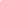 Firma del/de la solicitante*Si la Institución posee Cuenta Corriente en el Banco de la Provincia de Buenos Aires adjuntar certificación emitida por la sucursal de origen de la cuenta.